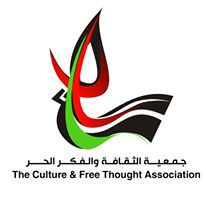 استقطاب مدرب/ة اشراف مهني جمعية الثقافة والفكر الحر، وهي مؤسسة أهلية فلسطينية غير ربحية، مستقلة، تأسست عام 1991، تلعب دورا قياديا في تطوير المجتمع المدني الفلسطيني من خلال العمل على تطوير وتعزيز حقوق الأطفال والشباب والمرأة في المحافظات الجنوبية والوسطى من قطاع غزة.  تعلن جمعية الثقافة والفكر الحر عن حاجتها استقطاب مدرب /ة اشراف مهني ضمن مشروع تمكين وحماية النساء للعمل معا من اجل التغيير تنفيذ مركز صحة المرأة البريج بالشراكة مع جمعية العون الطبي للفلسطينيين MAP وفق التالي:الفرصة المتاحة: مدرب/ة اشراف مهني لفريق العمل في المركز المدة الزمنية: 30 ساعة تدريبية.والمهام والمسئوليات المطلوبة /عقد جلسات فردية لأفراد الفريق الاستشاري والصحي.الشروط والمؤهل العلمي:مدرب/ة في قضايا النوع الاجتماعي والاشراف المهني.لديه /ا حساسية جندرية في التدخل مع حالات العنف المبني على النوع الاجتماعي.لديه /ا خبرة طويلة في التدخل مع حالات الدعم النفسي.لديه /ا خبرة في التدخلات المجتمعية.جمعية الثقافة والفكر الحر تشجع الأشخاص ذوي الإعاقة للتقدم يطلب من المهتمين/ات تقديم السيرة الذاتية ومقترح مالي، وذلك عن طريق البريد الالكتروني jobs@cfta-ps.org ، ويٌشترط كتابة اسم الفرصة في خانة العنوان الخاصة بالرسالة الالكترونية.الموعد النهائي لتقديم الطلبات هو يوم السبت الموافق/ 20يونيو/2020، وسوف تقوم الجمعية بالاتصال بالمرشحين الذين سيقع عليهم الاختيار فقط